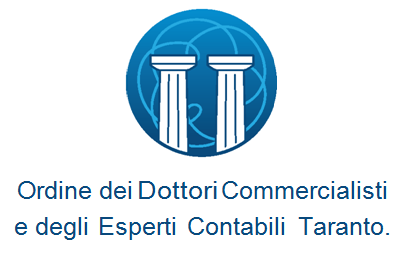 In collaborazione con 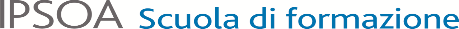 CORSO TECNICO OPERATIVOLA REVISIONE LEGALE NELLE PICCOLE E MEDIE IMPRESE –
Taranto, 9  e 16 novembre 2018OBBLIGO FORMATIVO PER I REVISORI LEGALI: 10 crediti formativi nelle materie caratterizzantiOBIETTIVI DEL CORSOLa formazione in materia di revisione contabile assume una duplice importanza, l’una per la crescita formativa professionale del revisore, l’altra per assolvimento all’obbligatorietà di aggiornamento professionale cui tutti i revisori legali, iscritti al registro di cui all’art. 2 del d. lgs. 27 gennaio 2010, n. 39, sono tenuti a partecipare in ossequio alle modalità previste dalla legge, come da circolare RGS del 28 febbraio 2018, n. 6. In questo contesto, il corso formativo proposto, con un approccio molto pratico e con esercitazioni in aula, si prefigge l’obiettivo di introdurre il Revisore all’uso delle corrette tecniche di revisione, così come disciplinate ed individuate dai principi di revisione nazionali, gli ISA Italia, per il controllo delle piccole e medie imprese. Il programma è stato elaborato conformemente e secondo le modalità di cui alla determina del Ragioniere generale dello Stato, 9 gennaio 2018, prot. n. 2012, trattando le materie caratterizzanti per la revisione legale previste nella parte I, Materie del gruppo A, del citato programma.PROGRAMMAPresentazione e saluti  Cosimo Damiano Latorre.  Presidente dell’ODCEC di Taranto.1° INCONTROIl collegio sindacale incaricato della revisione contabile
o	Aspetti organizzativi (A.5.23)La documentazione del lavoro	o	Procedure e metodologie (A.5.23)o	Campionamento di revisione (A.2.23)
2° INCONTROLe procedure di revisione
o	Test sui controlli e test di sostanza sulle rimanenze di magazzino (A.5.5)La pianificazioneL’analisi comparativaL’inventario fisicoIl test di cut-offo	Test sui controlli e test di sostanza sui crediti commerciali (A.5.5)La pianificazioneLa verifica della competenzaL’analisi comparativaLa circolarizzazioneDocenteSandro Spella, Dottore Commercialista e Revisore legale, Relatore in materia di collegi sindacali e di revisione di enti pubblici e privati nonché di organi di revisione degli enti locali e di modelli di organizzazione, gestione e controllo di cui al d.lgs. n. 231/2001.INFORMAZIONICalendario: 9 novembre 2018, dalle 14.30 alle 19.3016 novembre 2018, dalle 14.30 alle 19.30Sede: Sala Master Comprensorio Aula Magna Via Ancona, 91 (P.zza Santa Rita) TARANTOQuote di partecipazione■ € 300 + IVA listino■ € 210 + IVA sconto 30% per iscrizioni entro 15 giorni prima■ € 165 + IVA sconto 45% per  UNDER 43 e per iscrizioni entro il 30 settembre 2018.Crediti formativiDottori commercialisti ed Esperti contabili: Il programma è stato inoltrato all’Ordine competente per l’accreditamento. Revisori legali: Il programma è stato predisposto sulla base delle indicazioni fornite dal MEF con determina del Ragioniere generale dello Stato prot. n. 2812 del 9 gennaio 2018 ai fini del riconoscimento dei crediti formativi annui da conseguire nelle materie caratterizzanti la revisione legale. La disciplina della formazione per i revisori legali non prevede il preventivo accreditamento dei singoli eventi, ma solo una verifica a posteriori tra i contenuti dell’evento e il programma annuale formativo del MEF.Consulenti del lavoro: in fase di accreditamento.Materiale didatticoIl materiale didattico sarà disponibile on-line sul sito www.formazione.ipsoa.itAttestato di partecipazione
L'attestato di partecipazione sarà reso disponibile online sul sito della Scuola di formazione www.formazione.ipsoa.it entro 30 giorni dalla data di fine evento formativoPer informazioni: WKP30 s.r.l  
Agenzia WKI IPSOA   BARI- BAT-BRINDISI- FOGGIA- TARANTO
Tel. 0992224464  Fax 0997340576  agenziawki@wkp30.it